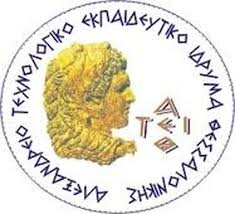 ΑΛΕΞΑΝΔΡΕΙΟ   TEΧΝΟΛΟΓΙΚΟ ΕΚΠΑΙΔΕΥΤΙΚΟ ΙΔΡΥΜΑ ΘΕΣΣΑΛΟΝΙΚΗΣ                          ΤΜΗΜΑ ΝΟΣΗΛΕΥΤΙΚΗΣΚΑΤΑΣΤΑΣΗ ΕΠΙΛΕΓΕΝTΩΝ 1ου & 2ου ΚΥΚΛΟΥ ΤΟΥ ΠΡΟΓΡΑΜΜΑΤΟΣ ΕΠΙΚΑΙΡΟΠΟΙΗΣΗΣ ΓΝΩΣΕΩΝ ΑΠΟΦΟΙΤΩΝ ΤΕΙ/ΑΕΙ «ΠΡΑΚΤΙΚΗ ΒΑΣΙΣΜΕΝΗ ΣΕ ΕΝΔΕΙΞΕΙΣ ΣΤΗ ΝΟΣΗΛΕΥΤΙΚΗ»ΣΕ ΣΥΜΠΡΑΞΗ ΜΕ ΤΟ ΤΕΙ ΚΡΗΤΗΣ Ακαδημαϊκό έτος 2014 - 20151ος  κύκλος (30.1.2015-18.04.2015)2ος κύκλος (17.4.2015-4.7.2015)Οι επιλεγέντες και των δύο κύκλων οφείλουν έως τις 31.1.2015 να καταθέσουν στη γραμματεία του Τμήματος Νοσηλευτικής ή στο γραφείο των κ.κ. Μηνασίδου και Καυκιά, τα ακόλουθα: 1. Επικυρωμένο αντίγραφο πτυχίου/βεβαίωσης Πανεπιστημίου ή ΤΕΙ (και ισοτιμία για τίτλους που αποκτήθηκαν στην αλλοδαπή)2. Επικυρωμένα φωτοαντίγραφα ή πρωτότυπες βεβαιώσεις προϋπηρεσίας ή/και ανεργίας3. Επικυρωμένο φωτοαντίγραφο αστυνομικής ταυτότητας4. Φωτοαντίγραφο πιστοποιητικού ξένης γλώσσας  Η συνολική διάρκεια του προγράμματος είναι 100 ώρες που θα πραγματοποιούνται κάθε Παρασκευή απόγευμα και Σάββατο.Τις επόμενες ημέρες θα αποσταλεί στις ηλεκτρονικές διευθύνσεις το ωρολόγιο πρόγραμμα μαθημάτων.	Παρακαλείσθε όπως επικοινωνήσετε στο παρακάτω e-mail σε περίπτωση που αδυνατείτε να παρακολουθήσετε το πρόγραμμα.   Επιστημονικά Υπεύθυνη: Θάλεια Μπελλάλη, Αν. ΚαθηγήτριαΠληροφορίες:   Ευγενία Μηνασίδου, Επ. Καθηγήτρια, τηλ: 2310 013825Δημήτριος Ιακωβίδης, τηλ: 2310 013824 (Γραμματεία Νοσηλευτικής)E-mail επικοινωνίας: eb-nursing@nurse.teithe.gr1ΑΚΛΑΣΗ-ΑΤΛΑΣΗ ΚΩΝΣΤΑΝΤΙΝΑ2ΑΣΛΑΝΟΓΛΟΥ ΘΩΜΑΗ3ΓΙΑΓΛΗΣ ΠΕΡΙΚΛΗΣ4ΓΟΥΜΠΕΡΗ ΣΤΥΛΙΑΝΗ ΕΙΡΗΝΗ5ΔΗΜΗΤΡΙΟΥ ΚΡΥΣΤΑΛΛΙΑ6ΖΑΝΙΑ ΜΑΡΙΑ7ΙΜΒΡΙΩΤΗΣ ΚΩΝΣΤΑΝΤΙΝΟΣ8ΙΩΑΝΝΙΔΟΥ ΦΑΙΔΡΑ9ΚΑΡΑΣΑΡΙΔΟΥ ΜΥΡΟΦΟΡΑ10ΚΟΚΚΟΤΑ ΣΜΑΡΩ11ΚΟΠΑΛΙΔΟΥ ΚΥΡΙΑΚΗ12ΚΟΥΚΟΥΖΕΛΗ ΚΩΝΣΑΝΤΙΝΙΑ13ΚΡΙΚΟΠΟΥΛΟΥ ΚΩΝΣΤΑΝΤΙΝΑ14ΚΥΡΙΑΖΙΔΗΣ ΣΤΕΡΓΙΟΣ15ΚΥΡΙΑΚΟΥ ΠΑΡΑΣΚΕΥΗ16ΜΑΓΛΑΡΑ ΑΘΗΝΑ17ΜΑΝΩΛΗ ΒΑΣΙΛΙΚΗ18ΜΑΥΡΟΠΟΥΛΟΥ ΔΑΦΝΗ19ΜΕΛΙΤΖΑΝΑ ΠΑΝΑΓΙΩΤΑ20ΜΟΣΧΟΥ ΓΕΩΡΓΙΑ21ΜΠΑΧΤΣΕΒΑΝΗ ΠΑΝΑΓΙΩΤΑ22ΜΠΕΛΛΑΛΗ ΝΑΥΣΙΚΑ-ΜΑΡΙΑ23ΜΠΕΧΤΣΟΠΟΥΛΟΥ ΣΤΥΛΙΑΝΗ24ΝΕΜΤΣΑ ΑΓΓΕΛΙΚΗ25ΝΤΟΤΣΗ ΠΑΣΧΑΛΙΝΑ26ΠΑΝΑΓΙΩΤΙΔΟΥ ΑΙΚΑΤΕΡΙΝΗ27ΠΑΝΟΥΡΓΙΑ ΑΦΡΟΔΙΤΗ28ΠΑΝΤΟΥΛΑ ΠΑΡΑΣΚΕΥΗ29ΠΑΡΑΣΚΕΛΙΔΟΥ ΜΑΡΙΑ30ΣΑΡΑΙΤΙΚΑ ΕΛΕΝΗ31ΣΦΕΤΚΟΠΟΥΛΟΥ ΑΙΚΑΤΕΡΙΝΗ32ΣΩΤΗΡΙΑΔΗΣ ΓΕΩΡΓΙΟΣ33ΤΡΟΚΟΣ ΑΣΤΕΡΙΟΣ34ΦΑΙΤΑΤΖΙΔΟΥ ΑΦΡΟΔΙΤΗ35ΦΥΔΑΝΙΔΟΥ ΑΓΓΕΛΙΚΗ36ΦΩΤΙΑΔΗΣ ΚΩΝΣΤΑΝΤΙΝΟΣ37ΧΑΛΚΙΔΗ ΕΥΘΥΜΙΑ38ΧΑΡΕΛΑ ΕΥΑΓΓΕΛΙΑ39ΧΡΟΝΗ ΑΙΚΑΤΕΡΙΝΗ40ΧΡΟΝΙΔΟΥ ΑΘΗΝΑ1ΑΛΕΞΟΥΔΗ ΕΥΑΓΓΕΛΙΑ2ΑΝΤΩΝΙΟΥ ΦΩΤΙΟΣ3ΓΙΑΚΟΥΜΗ ΒΑΣΙΛΙΚΗ4ΓΙΩΡΤΣΙΟΥ ΒΑΣΙΛΙΚΗ5ΓΚΙΝΑ ΒΑΓΙΑ6ΔΗΜΗΤΡΙΟΥ ΘΩΜΑΣ7ΔΙΜΠΑΡΑΣ ΚΩΝΣΤΑΝΤΙΝΟΣ8ΘΕΟΔΩΡΙΔΟΥ ΕΛΕΑΝΑ9ΚΑΜΤΣΙΟΥ ΔΗΜΗΤΡΙΟΣ10ΚΑΡΑΓΚΙΟΖΙΔΟΥ - ΚΑΡΑΓΚΙΟΖΗ ΜΑΡΙΑ11ΚΑΨΑ ΜΑΡΙΑ12ΚΕΖΟΥ ΕΛΕΝΗ13ΚΟΥΔΟΣΙΟΥ ΑΘΑΝΑΣΙΑ14ΚΟΥΠΑΤΣΙΑΡΗ ΘΩΜΑΗ15ΚΟΥΤΡΟΥΠΗ ΧΡΥΣΑΝΘΗ16ΜΑΙΧΑΙΡΑ ΚΩΝΣΤΑΝΤΙΑ17ΜΑΛΛΙΩΡΑ ΕΛΕΥΘΕΡΙΑ18ΜΑΡΤΙΝΟΠΟΥΛΟΥ ΘΕΟΔΩΡΑ19ΜΑΥΡΟΔΟΝΤΗ ΕΛΕΝΗ20ΜΟΣΧΟΓΛΟΥ ΖΑΧΑΡΙΑΣ21ΜΠΑΔΙΝΑΚΗ ΑΝΝΑ22ΝΙΚΟΛΑΟΥ ΕΛΙΣΣΑΒΕΤ23ΠΑΠΑΔΟΠΟΥΛΟΥ ΑΙΚΑΤΕΡΙΝΗ24ΠΙΣΤΙΚΟΠΟΥΛΟΥ ΕΛΕΥΘΕΡΙΑ25ΠΟΛΙΤΗ ΙΩΑΝΝΑ26ΠΟΛΙΤΗΣ ΗΛΙΑΣ27ΣΑΒΒΙΔΟΥ ΜΑΡΙΑ28ΣΙΜΗΤΗ ΚΥΡΙΑΚΗ29ΤΑΚΟΥ ΧΡΙΣΤΙΝΑ30ΤΑΝΤΑΝΟΖΗ ΕΛΕΝΗ31ΤΕΤΟΥ ΛΕΜΟΝΙΑ32ΤΖΗΚΑ ΧΡΥΣΑΝΘΗ33ΤΣΙΝΤΣΙΟΥ ΔΗΜΗΤΡΑ34ΤΣΟΛΑΚΙΔΟΥ ΕΥΘΑΛΙΑ35ΧΑΤΖΗ ΒΑΙΑ36ΧΑΤΖΗΜΙΧΑΗΛ ΕΛΕΝΗ37ΧΙΩΤΕΡΗΣ ΣΥΜΕΩΝ38ΧΡΗΣΤΟΥ ΑΓΓΕΛΙΚΗ39ΨΑΡΟΥΔΑΚΗ ΔΗΜΗΤΡΑ